GL: Menighedsbøn:  Du evige almægtige Gud. Vi bekender for dig, at vi har syndet i tanke, ord og gerning. Men tak at vi på grund af Jesu forsoningsværk må komme til dig som vi er og bede dig lede os i de gode gerninger du tilrettelægger.Vi beder om at du vil lægge din lægende hånd på de syge og sørgende iblandt os. Vær du nær i de forskellige arbejdsgrene i vores forening og menighed. Vi beder for Luthersk Mission, for vore prædikanter og ledere.Vi beder for vore skoler og institutioner. Vi beder for Norea´s Mediemission. Vi beder for vore missionærer og minder dig især om Julie og Emil Solgaard og børnene Lukas, Mirjam og Rakel i Peru. Vi minder dig også om Charlotte Bech og Jacob Frost i Tanzania.Vi beder for vort land og vort folk. Vi beder for regering og for den kongelige familie. Vi beder for de nødlidende i verden og vi beder for dit folk Israel. Vi vil takke for din store omsorg og nåde imod os og forvente din snarlige genkomst. Amen!(Fader Vor er flyttet til dåbsritualet)           Menigheden rejser sig under afslutningssang: Bekendtgørelser oplyses til tekniker, som viser dem på væggen.Klaver:                    		Teknik:                 Service:                  		Velkomst:       Facebook: facebook@haderslevfrimenighed.dk.                                                 
(HF aug. 2023)                                                                                              Side 4HADERSLEV FRIMENIGHED
Gudstjenesteleder:                                                            Søndag d.  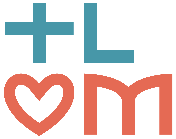 Forældre m. dåbsbarn hentes ind af _____ og går op foran, medens der spilles musikstykket: ”__________”. (menigheden står op)Velkomst og Tema: Fællessang: GL: Bøn for gudstjenesten (+ for prædikant og børnekirke ansvarlig).Menigheden rejser sig:                                                                        Skriftlæsning: (de 2 tekster kan evt. læses m. lovsang imellem).                                   Fællesbøn (kan udelades)Fælles lovsang ledes af lovsangsgr.: (1 – 2 børnesange vælges af dåbsforældre). (Trosbekendelsen er flyttet til dåbsritualet)(Der vil under prædiken være børnekirke for børn fra 3 år.). Som varetages af: Børnekirkesang + Fællessang: Prædiken ved:                                              Prædiketekst: Fællessang:                                                                                                       (Børn fra børnekirke hentes af:__________). Vand hældes op i døbefond af ______. (Børn fra børnekirke hentes)Dåb: (____ døber _______________).Fællessang ledes af lovsangsgr. (Sangen vælges af dåbsforældre). (Døbefond flyttes af _____)                                                                                                                 Side 1Nadverleder: (Vi indbydes nu til nadver. Det er praktisk at gå op af midtergangen, tage et bæger og stille sig i halvcirklen. Bagefter går man tilbage af sidegangene. Vi anvender alkoholfri vin (druesaft). Har man et bæger i hånden, får man både brød og vin, ellers velsignes man. Dette gælder både børn og voksne).                                                                                               NL: Alle, som er døbt, og som af hjertet ønsker, at tilhøre Herren Jesus Kristus, er velkommen til at deltage i nadveren.            Opløft jeres hjerter til Herren! Lad os prise hans navn. Hellig, hellig, hellig er Herren, Gud den almægtige, han som var, og som er, og som kommer.Vi takker og lover dig, Gud Fader den almægtige, ved Jesus Kristus, vor Herre.Vi vil med din menighed på jorden og i himlen, i kor med alle engle synge din herligheds lovsang!”Menigheden synger: Hellig, hellig, hellig er Herren Gud den almægtige! Himlen og jorden er fuld af din herlighed! Hosianna i det højeste!NL: ”Velsignet være han, som kommer i Herrens Navn!”.Menigheden synger: Hosianna i det højeste!NL: ”Lad os bede! Opstandne Herre og frelser, du som selv er til stede iblandt os med al din kærligheds rigdom! Tak fordi du indbyder os til dette måltid. Giv os at modtage dit legeme og blod, til påmindelse om din frelse, og til styrkelse i troen på syndernes forladelse. Send din Hellige Ånd over os! Rens os fra synd og styrk os, at du må bo ved troen i vore hjerter. Giv os at vokse i kærlighed og gør os faste i håbet om det evige liv. Bevar os i troen, til du kommer i herlighed, så vi kan samles med alle dine troende i dit rige! Amen!”NL: (løfter brødet op, så alle kan se det). Menigheden rejser sig. NL: Vor Herre Jesus Kristus tog i den nat, da han blev forrådt, et brød, takkede og brød det, gav sine disciple det og sagde: ”Tag det og spis det, dette er mit legeme, som er givet for jer. Gør dette til påmindelse af mig!”                                                                                                        Side 2 NL: (løfter vinen op, så alle kan se det)NL: Ligeså tog han også bægeret efter måltidet, takkede, gav dem det og sagde ”Drik alle heraf, dette bæger er den nye pagt ved mit blod, som udgydes for jer til syndernes forladelse. Gør dette, hver gang I drikker det, til påmindelse af mig!”For hver gang I spiser dette brød og drikker bægeret, forkynder I Herrens død, indtil han kommer.Fællessang nr.: (sos 316, vers 1-3) Menigheden går op til nadver under 3. versUddeling: Brødet gives til hver nadvergæst med ordene: ”Dette er Jesu Kristi legeme givet for dig!” Vinen skænkes til hver nadvergæst med ordene: ”Dette er Jesu Kristi blod udgydt for dig!”(Ved håndspålæggelse siges: ”Må Herren velsigne og bevare dig til det evige liv!”)                            (Hvert hold sendes bort med et bibelord og ”Guds fred være med jer! Amen!”)NL: Sidste hold sendes bort med et bibelord og ”Den korsfæstede og opstandne frelser, vor Herre Jesus Kristus, som nu har givet os sit hellige legeme og blod, hvormed han har gjort fyldest for alle vore synder, han styrke og opholde os derved i en sand tro til det evige liv! Guds fred være med os! Amen!”Fællessang nr.: (sos 316, vers 4)NL: ”Lad os bede! Vi takker dig, Herre vor Gud, almægtige Fader, fordi du har styrket os med disse gaver, som giver os liv. Vi beder, at du vil fuldføre, hvad du har begyndt i os, styrke vor tro, grundfæste vort håb og gøre den indbyrdes kærlighed levende iblandt os ved din søn, Jesus Kristus vor Herre, som med dig og Helligånden lever og regerer, én sand Gud fra evighed til evighed! Amen!””Modtag Herrens velsignelse!”Menigheden rejser sig: ”Herren velsigne dig og bevare dig, Herren lade sit ansigt lyse over dig og være dig nådig, Herren løfte sit ansigt mod dig og give dig fred! Amen!”                                                                          	Side 3